All Saints Anglican Church, Agassiz 6904 Lougheed Highway, BC, V0M 1A1Bulletin  19-25thth July, 2021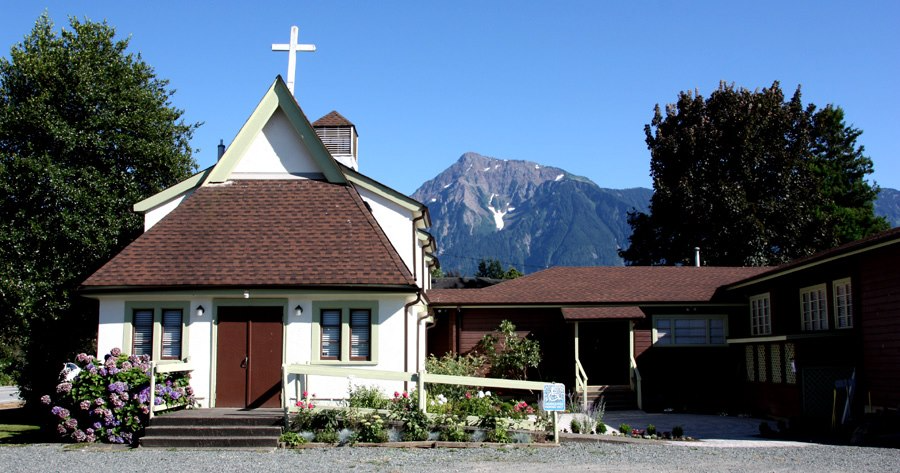 Situated on unceded Sto:lo traditional territoryPhone: 604 796 3553Website: www.allsaints-agassiz.cahttps://www.facebook.com/groups/AllSaintsFamilyOUR DOOR IS OPEN AND ALL ARE WELCOME25th July, 2021Holy Eucharist (9th Sunday after Pentecost)Priest-in-Charge: The Reverend Philip Barker Hosts: Graham Featherstone, Fred WatsonIntercessor: Ginny JenningsAnnouncer: Ginny JenningsPLEASE NOTE:As of July 1st, Dr Bonnie Henry (Provincial Health Officer) has stated that there are  no further restrictions on in-person worship services, nor on socialising afterwards.However, I would urge those of you who are not well, and those of you who have not been doubly vaccinated to stay away.  If you are a determined ‘non-vaxxer’, please contact the vicar before attending.Those who are more comfortable still wearing masks, that is also fine, though they are no longer compulsory.  Hand-shaking and hugs are allowed.Zoom service will still be available and a link sent out around 0945 by Graham.  Email him at gfeatherstone@shaw.ca if you don’t think you’re on his list.Vicar’s Warden:  Ginny Jennings  604 796 2206People’s Warden:  Lynn Laughlin. 604 799 5131Please contact either if you have an issue that needs to be brought to the attention of the Vicar - or contact the Vicar direct (see above for details).NOTICESSunday Bible study, led by Karol Henrotte, will now be in the Church Hall at 0830, to allow those who wish to attend the 1000 service to be there in person and in good time.  Watch for the link from Fred Watson (fredeward@shaw.ca) if you still need to connect on Zoom.  Refreshments are available.Wednesday Book Club is at 1600 (4.00 pm) for approximately an hour.  We are studying ‘Jesus before Christianity’ by Albert Nolan. Please contact Fred Watson (see 1 above) for Zoom link.Evening Prayer with Valerie Hamilton is at 1900 (7.00 pm) on Sunday, Wednesday, and Friday, and can be found on our webpage.Those interested in helping with car-pooling on a Sunday morning to help folks get to church, please contact Lynn.Prayer requests can be given on a piece of paper to either of the Wardens or the Vicar, or entered into the Prayer Request Book on the piano in the church.Requests for hymns and other pieces of music that might enhance our worship are invited.  Again, requests either to the Wardens or Vicar.Any jokes that are not too risqué are invited for inclusion in the Bulletin to add a little humour to our mix.Likewise, any parishioners that have items they wish to dispose of may advertise them in the Bulletin. Please do not price any items, but give a contact number or email address, so that negotiation is not done through this publication.The last two Sundays have been long awaited joy for those who felt comfortable enough to be in person. We continue to have struggles with technology, but we have come to expect at least one glitch each week. Graham, Philip and Fred deserve much credit for getting us connected in one way or another. Last Sunday went well in church, but not for the Zoomers. I have contacted Valerie to alert me if there are any issues for this coming Sunday. I will keep my phone on vibrate and in full sight so that I can check to see if there are any problems for those on Zoom and then communicate to Graham. It would be nice if after each service, all who are at the church could stop by the computer to have a chat on Zoom. Requiem, Mendelsohn’s Elijah, the Miserere by Allegri or the Fauré Requiem - and Be Still.Take time to find the numinous within you, meditate on nothing but your understanding of the Higher Power that overarches all of your life, without which your struggles are futile and only frustrate you.My God and your God are ultimately the same, so long as Jesus is central to our understanding of the divine entering humankind and showing us the way.So many people think that being ‘religious’ means being wracked with guilt all the time and trying to be impossibly ‘holy’.  Actually, John 10:10 tells us that Jesus came to give us life in ‘all its abundance’.  Some people - rather too many, in my opinion - think that means finding riches; but I tell you this - it means finding joy.Joy is not happiness - it is deeper than that.  Joy is knowing that you are in a relationship that can never be destroyed, and which is full of love.  It is like being in love - only without that nagging uncertainty that whispers, “What if he/she finds someone else?”Your joy will be complete - even in this world - if you learn to trust in God (whatever you conceive him/her/it to be) for literally everything in your life, and pass your will over to His care.  As the Good News translation has it; ‘Leave all your worries with him, because he cares for you.’Now THAT’S what you should be doing when you come into church next time - getting rid of all your issues so that you can concentrate on saying ‘Thank you’ for being able to leave all your troubles at the foot of the Cross.Philip+ChucklesWhat’s the difference between a rich Scotsman, a poor Scotsman, and a dead Scotsman?A rich Scotsman has a canopy over his bed, a poor Scotsman has a can o’ pee under his bed, and a dead Scotsman canna pee at all.(The contributor will remain anonymous).BirthdaysBelated wishes to Fred Watson and apologies for missing him out last weekend. (Donations for a crystal ball for the Vicar would be appreciated – however, if you tell him in advance, you stand a better chance of being mentioned – and it will save you money).Charlotte’s birthday is on the 25th. (Pam’s granddaughter)Sunday Cycle of PrayerNinth after Pentecost (July 25)  St. Anne, Steveston - The Reverend Roberta FraserThe Diocesan Refugee Unit - Shannon Muir, Chair; Shakuntala Soden,Diocesan Refugee Coordinator127 Society for Housing – Joan Seidl, President Monthly Cycle of PrayerAnglican Cycle of PrayerOur Primate, Archbishop Linda Nicholls. For National Indigenous Archbishop Mark MacDonald & for the Anglican Council of Indigenous People. We also pray for the “Missioner for Indigenous Justice” Kerry Baisley.  In our parish we pray for our priest, Philip; retired priests Mike, Jack, Bryson and Paul.  Amen.Collect for 25th July, 2021.O God, protector of all who trust in you, without whom nothing is strong, nothing is holy, increase and multiply upon us your mercy, that with you as our ruler and guide, we may so pass through things temporal, that we lose not the things eternal; through Jesus Christ our Lord, who lives and reigns with you and the Holy Spirit, one God, for ever and ever. Amen.2 Samuel 11:1-15 Wendy YoungIntroduction: Over the past few weeks, we have seen David at his best. Now we see his other side, as he makes Bathsheba pregnant, tries to have Uriah think that the child will be his, and in desperation arranges for Uriah to be killed in battle.Reading: In the spring of the year, the time when kings go out to battle, David sent Joab with his officers and all Israel with him; they ravaged the Ammonites, and besieged Rabbah. But David remained at Jerusalem. It happened, late one afternoon, when David rose from his couch and was walking about on the roof of the king's house, that he saw from the roof a woman bathing; the woman was very beautiful. David sent someone to inquire about the woman. It was reported, "This is Bathsheba daughter of Eliam, the wife of Uriah the Hittite."  So David sent messengers to get her, and she came to him, and he lay with her. (Now she was purifying herself after her period.) Then she returned to her house. The woman conceived; and she sent and told David, "I am pregnant."  So David sent word to Joab, "Send me Uriah the Hittite." And Joab sent Uriah to David. When Uriah came to him, David asked how Joab and the people fared, and how the war was going.  Then David said to Uriah, "Go down to your house, and wash your feet." Uriah went out of the king's house, and there followed him a present from the king.  But Uriah slept at the entrance of the king's house with all the servants of his lord, and did not go down to his house.  When they told David, "Uriah did not go down to his house," David said to Uriah, "You have just come from a journey. Why did you not go down to your house?"  Uriah said to David, "The ark and Israel and Judah remain in booths; and my lord Joab and the servants of my lord are camping in the open field; shall I then go to my house, to eat and to drink, and to lie with my wife? As you live, and as your soul lives, I will not do such a thing."  Then David said to Uriah, "Remain here today also, and tomorrow I will send you back." So Uriah remained in Jerusalem that day. On the next day,  David invited him to eat and drink in his presence and made him drunk; and in the evening he went out to lie on his couch with the servants of his lord, but he did not go down to his house.  In the morning David wrote a letter to Joab, and sent it by the hand of Uriah.  In the letter he wrote, "Set Uriah in the forefront of the hardest fighting, and then draw back from him, so that he may be struck down and die."Psalm 14Fools say in their hearts, "There is no God." They are corrupt, they do abominable deeds; there is no one who does good.  The LORD looks down from heaven on humankind to see if there are any who are wise, who seek after God.  They have all gone astray, they are all alike perverse; there is no one who does good, no, not one.  Have they no knowledge, all the evildoers who eat up my people as they eat bread, and do not call upon the LORD?  There they shall be in great terror, for God is with the company of the righteous.  You would confound the plans of the poor, but the LORD is their refuge.  O that deliverance for Israel would come from Zion! When the LORD restores the fortunes of his people, Jacob will rejoice; Israel will be glad.Ephesians 3:14-21  Hilary Routley
Introduction: Both Jewish and Gentile Christians share in the “boundless riches of Christ”. They have “faith in the Lord Jesus” and love all fellow members of the Church. For these reasons, the author now prays to the Father, who is the very source of existence for all.Reading:  For this reason I bow my knees before the Father, from whom every family in heaven and on earth takes its name.  I pray that, according to the riches of his glory, he may grant that you may be strengthened in your inner being with power through his Spirit, and that Christ may dwell in your hearts through faith, as you are being rooted and grounded in love.  I pray that you may have the power to comprehend, with all the saints, what is the breadth and length and height and depth, and to know the love of Christ that surpasses knowledge, so that you may be filled with all the fullness of God.  Now to him who by the power at work within us is able to accomplish abundantly far more than all we can ask or imagine, to him be glory in the church and in Christ Jesus to all generations, forever and ever. Amen.The Gospel  The Rev’d Philip Barker. John 6:1-21Introduction: These stories are familiar to us from the other gospels, but John presents them a little differently. He tells us about certain signs (of which these stories are two) which he hopes will encourage belief, be a starting point for understanding Jesus, and show Christ for who he is.Reading: After this Jesus went to the other side of the Sea of Galilee, also called the Sea of Tiberias.  A large crowd kept following him, because they saw the signs that he was doing for the sick.  Jesus went up the mountain and sat down there with his disciples.  Now the Passover, the festival of the Jews, was near.  When he looked up and saw a large crowd coming toward him, Jesus said to Philip, "Where are we to buy bread for these people to eat?"  He said this to test him, for he himself knew what he was going to do.  Philip answered him, "Six months' wages would not buy enough bread for each of them to get a little."  One of his disciples, Andrew, Simon Peter's brother, said to him, "There is a boy here who has five barley loaves and two fish. But what are they among so many people?"  Jesus said, "Make the people sit down." Now there was a great deal of grass in the place; so they sat down, about five thousand in all.  Then Jesus took the loaves, and when he had given thanks, he distributed them to those who were seated; so also the fish, as much as they wanted.  When they were satisfied, he told his disciples, "Gather up the fragments left over, so that nothing may be lost."  So they gathered them up, and from the fragments of the five barley loaves, left by those who had eaten, they filled twelve baskets.  When the people saw the sign that he had done, they began to say, "This is indeed the prophet who is to come into the world."   When Jesus realized that they were about to come and take him by force to make him king, he withdrew again to the mountain by himself.  When evening came, his disciples went down to the sea, got into a boat, and started across the sea to Capernaum. It was now dark, and Jesus had not yet come to them.  The sea became rough because a strong wind was blowing.  When they had rowed about three or four miles, they saw Jesus walking on the sea and coming near the boat, and they were terrified.  But he said to them, "It is I; do not be afraid."  Then they wanted to take him into the boat, and immediately the boat reached the land toward which they were going.Christ Church, HopeThe Reverend Timothy MorganAll Saints, AgassizThe Reverend Philip BarkerSt. Andrew, LangleyThe Reverend Andrew HalladayThe Reverend Helen Lingham